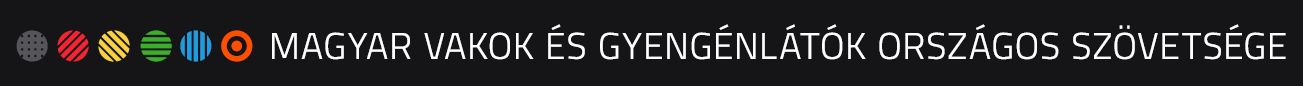 ____________________________________________Jelentkezési lap az MVGYOSZ Vak és gyengénlátó költők és írók antológiája II. szépirodalmi pályázaton való részvételreNév:Születési idő:Lakcím:Telefonszám:e-mail cím:Beküldött pályaművek száma:Amennyiben tagja az MVGYOSZ valamely tagegyesületének,Törzsszám + megyekód:Amennyiben nem tagja egyetlen egyesületnek sem, kérjük csatolja a látássérültséget igazoló dokumentumot.Amennyiben látássérült, de külföldi lakos, kérjük csatoljon erről egy látássérültekkel foglalkozó, külföldi szervezet által kiállított, magyar nyelvű igazolást.A jelentkezési lapot, az alkotó fotóját, a következő oldalon található nyilatkozat aláírt példányát és az alkotásokat az info@mvgyosz.hu címre kérjük küldeni. NyilatkozatKijelentem, hogy az általam beküldött művek tulajdonjogával én rendelkezem, továbbá hozzájárulok, hogy a művek megjelenhessenek az MVGYOSZ által kiadott antológiában.Ezen jelentkezési lapnak a Magyar Vakok és Gyengénlátók Országos szövetsége részére történt megküldésével hozzájárulok ahhoz, hogy a szövetség, kizárólag a Vak és gyengénlátó költők és írók antológiája II. szépirodalmi pályázati eljárásában és az antológia szerkesztése és kiadása céljából nyilvántartsa és kezelje:nevemet,születési időmet,lakcímemet,telefonszámomat,e-mail címemet,törzsszámomat + megyekódomat,látássérültségemet igazoló dokumentumot,látássérültségemről kiállított, magyar nyelvű igazolást.Dátum:Aláírás